  “BUKOVIK SUTOMORE”  D.O.O.  BARKontakt : +38163 652 343;   +38230 374 444;    +38268 501927;e-mail   info@hotellovcen.com   PIB : 03049078; Br. zr. 510-91324-93 CKB                                                              www.hotellovcen.com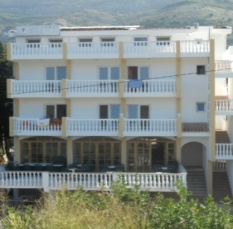 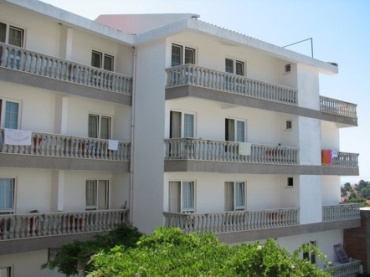                LETO 2019.Hotel Lovćen Sutomore nalazi se na 2 minuta od autobuske i železničke stanice, a na oko 350-400m od gradske plaže. Objekat poseduje 180 kreveta. Hotel poseduje klimatizovan restoran, TV salu i prostranu baštu. Kategorisan je sa 2 zvezdice. Usluživanje je klasično(ručak i večera) doručak je na bazi svedskog stola, gosti na meniju uvek imaju izbor 2-3 jela. Termini /Cena za 9 PA / 9 PPARANZMAN OBUHVATA:9 pansiona ili 9 polupansiona Za decu do 2 godine odobravamo GRATIS.Za decu do 12 godina, ukoliko dele ležaj sa roditeljima odobravamo popust 50%, a na korišćenje sopstvenog ležaja 30%!!Mogućnost prevoza, cena 40 eur. Boravišna taksa nije uračunata u cenu aranžmana i plaća se po dolasku ( 1eur dnevno za odrasle, 12 -18g. 0.5 eur po danu,  deca do 12 g. su oslobodjena)Način plaćanja, 10 mesečnih rata, počev od marta 2019. zaključno sa 15.decembrom 2019. Dinamika plaćanja svakog 15. u mesecu. Ukoliko korisnik kasnije počne sa uplatama, neophodno je da izmiri zaostale rate od januara, te da nastavi sa normalnom dinamikom. Pre polaska, korisnik je obavezan da plati najmanje 40% od cene aranžmana. 02.0611.0620.06.29.06.08.07.17.07.26.07.04.08.13.08.22.08.31.08.09.09FB/PA160 €180€220€240€250€250€250€250€240€220€180€160€HB/PP130€150€190€205€215€215€215€215€205€190€150€130€